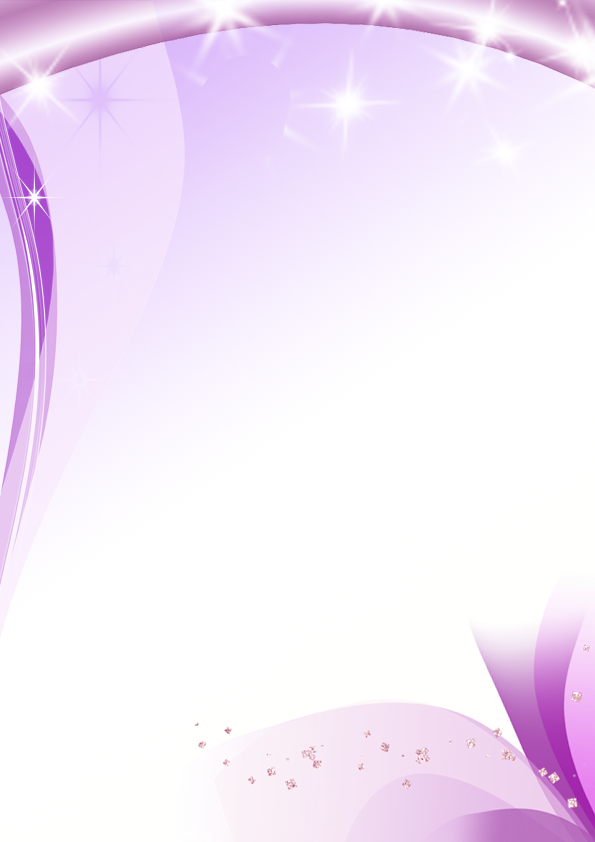 ПАМЯТКА ДЛЯ РОДИТЕЛЕЙФакторы успешного речевого развития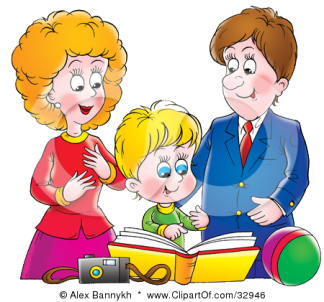 Эмоциональное общение с ребенком с момента рождения.Создавать условия для общения с другими детьми.Речь взрослого – пример для подражания.Развивать мелкую моторику руки, это ведет к развитию речи ребенка.Совместные игры взрослого и ребенка.Чтение художественной литературы, разучивание стихов.Удовлетворение любознательности ребенка. Ответы на все его «почему».Рассказывание стихов руками.  (Пальчиковые игры).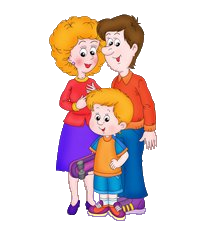 